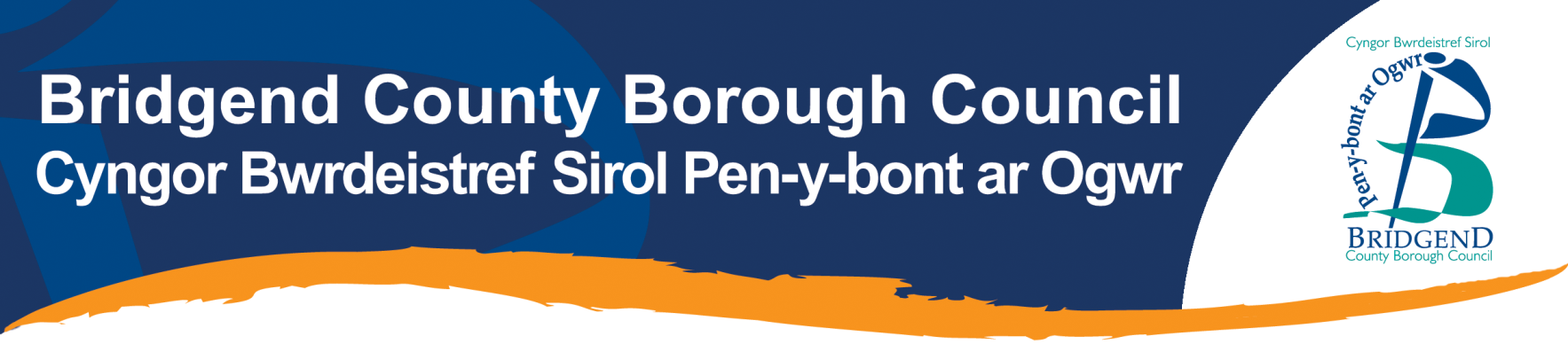 Cyngor Bwrdeistref Sirol Pen-y-bont ar Ogwr.Adran Dysgu Oedolion yn y Gymuned.Data mis Ebrill 2018 i fis Mawrth 2019:Cyrsiau a ddarparwyd:Asesiad cyflawni yn seiliedig ar anghenion/gofynion y dysgwyr 2018/19: Ar gyfartaledd, nid oedd 95% o'r dysgwyr yn siarad Cymraeg.Dywedodd 2% o’r dysgwyr ar gyfartaledd eu bod yn gallu siarad ychydig o Gymraeg, ond nad oedden nhw’n rhugl.Dywedodd 3% o’r dysgwyr eu bod yn siaradwyr Cymraeg rhugl. Cafodd yr holl gyrsiau eu cynnal trwy gyfrwng y Saesneg.  Ni ddywedodd unrhyw ddisgybl mai Cymraeg oedd yr iaith yr oeddent yn ei ffafrio ar gyfer dysgu.Cyflwyniad i Sgiliau CwnselaCrefftGwella Eich Sgiliau CyfrifiadurolCyflwyniad i Ddylunio MewnolSesiynau Galw Heibio DigidolCynorthwyydd Cegin Llanw Cyn-cyflogiSbaeneg GwyliauParatoi ar gyfer Gwasanaeth Llawn Credyd CynhwysolDarllen GwefusauY Camau Cyntaf mewn TG Rhannau 1 a 2Garddio i DdechreuwyrBod yn Gall Ar-leinAnelu'n Uwch – Fy Nyfodol iGwneud Defnydd Gwell o E-bost